РЕСПУБЛИКА  КРЫМ НИЖНЕГОРСКИЙ  РАЙОНМУНИЦИПАЛЬНОЕ ОБРАЗОВАНИЕНОВОГРИГОРЬЕВСКОЕ  СЕЛЬСКОЕ  ПОСЕЛЕНИЕАДМИНИСТРАЦИЯ  НОВОГРИГОРЬЕВКОГО  СЕЛЬСКОГО  ПОСЕЛЕНИЯ ПОСТАНОВЛЕНИЕот      05.06.  2020г.                                                                                                     № 177с.НовогригорьевкаО приведении в соответствие с кадастровой стоимостью расчет арендной платы за земельные участки, находящихся в муниципальной собственности муниципального образования Новогригорьевское сельское поселение Нижнегорского района Республики КрымВ соответствии с Федеральным законом от 06.10.2003 № 131-ФЗ "Об общих принципах организации местного самоуправления в Российской Федерации" (с изм. от 27.12.2019г.), Распоряжением Совета министров Республики Крым №1498-Р от 29.11.2016г. в редакции от 21.11.2019г. «Об утверждении результатов государственной кадастровой оценки земельных участков, расположенных на территории Республики Крым»,  Уставом муниципального образования  Новогригорьевское сельское поселение Нижнегорского района Республики Крым, администрация  Новогригорьевского сельского поселения Нижнегорского района Республики Крым ПОСТАНОВЛЯЕТ:1. Провести расчет арендной платы за земельные участки согласно кадастровой стоимости земельных участков, находящихся в муниципальной собственности муниципального образования  Новогригорьевское  сельское поселение Нижнегорского района Республики Крым по состоянию на 01.01.2020г. (приложение №1).2. Провести перерасчет предстоящего дохода и дебиторской задолженности, согласно СГС «Аренда». Данные отразить в бухгалтерском учете. 3. Обнародовать настоящее постановление на доске объявлений администрации  Новогригорьевского  сельского поселения по адресу: с. Новогригорьевка, ул. Мичурина,59, а также на официальном сайте администрации  Новогригорьевского  сельского поселения. http://novogrigor- adm91.ru.4. Настоящее постановление вступает с 01.01 2020г.5. Контроль за исполнением настоящего постановления оставляю за собой.Председатель  Новогригорьевскогосельского совета-глава администрации  Новогригорьевского  сельского поселения				     А.М.ДанилинПриложение №1к постановлению АдминистрацииНовогригорьесвкого сельского поселенияНижнегорского района Республики Крым                                                                                        от 05.06.      2020г. №177№ п/пНаименование нефинансового активаНаименование нефинансового активакол-во кв. мАрендная плата на 01.01.2020г.(руб.)№ п/пНаименование нефинансового активаНаименование нефинансового активакол-во кв. м1223 41Земельный участок 90:08:140101:1757, с. Новогригорьевка, ул.Мичурина,1-Б, ( аренда-Заправка «ДЮН»)Земельный участок 90:08:140101:1757, с. Новогригорьевка, ул.Мичурина,1-Б, ( аренда-Заправка «ДЮН»)219864150,392Земельный участок 90:08:140101:1848, с. Новогригорьевка, ул.Мичурина,62б (аренда-ИП Невмержицкая Л.Ю.)Земельный участок 90:08:140101:1848, с. Новогригорьевка, ул.Мичурина,62б (аренда-ИП Невмержицкая Л.Ю.)53915731,153Земельный участок 90:08:140101:1703, с. Новогригорьевка, ул.Мичурина,26 (аренда-Химичук Андрей Петрович)Земельный участок 90:08:140101:1703, с. Новогригорьевка, ул.Мичурина,26 (аренда-Химичук Андрей Петрович)2176           1679,854Земельный участок 90:08:140301:546, с. Коренное, ул.Шевченко,13 (аренда- Бурлак Галина Викторовна)Земельный участок 90:08:140301:546, с. Коренное, ул.Шевченко,13 (аренда- Бурлак Галина Викторовна)25001463,065Земельный участок 90:08:140101:1825, с.Новогригорьевка, ул.Мичурина,35 (аренда-Жбанова Алена Павловна)Земельный участок 90:08:140101:1825, с.Новогригорьевка, ул.Мичурина,35 (аренда-Жбанова Алена Павловна)22811760,916Земельный участок 90:08:140101:1822, с.Новогригорьевка, ул. Дружбы,14 (аренда- Харченко Юрий Владимирович)Земельный участок 90:08:140101:1822, с.Новогригорьевка, ул. Дружбы,14 (аренда- Харченко Юрий Владимирович)25001929,987Земельный участок 90:08:140301:554, с. Коренное, ул. Шевченко,4А (аренда- Рылин Александр Иванович, Рылина Елена Викторовна, Рылин Станислав Александрович, Рылина Лиля Александровна, Рылин  Егор Александрович)Земельный участок 90:08:140301:554, с. Коренное, ул. Шевченко,4А (аренда- Рылин Александр Иванович, Рылина Елена Викторовна, Рылин Станислав Александрович, Рылина Лиля Александровна, Рылин  Егор Александрович)25001463,06Итого: Итого: Итого: 88178,40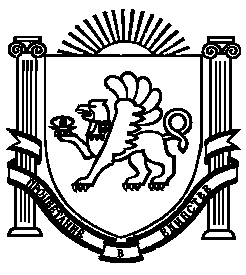 